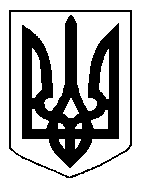 БІЛОЦЕРКІВСЬКА МІСЬКА РАДА	КИЇВСЬКОЇ ОБЛАСТІ	Р І Ш Е Н Н Явід 21 червня 2018 року                                                                                № 2524-53-VIIПро розгляд заяви щодо надання дозволу  на розроблення проекту землеустрою  щодо відведення земельної ділянки комунальної власності в оренду Державному підприємству Міністерства оборони України «Київське управління механізації і будівництва»за адресою:бульвар Олександрійський, в районі житловогобудинку №70Розглянувши звернення постійної комісії з питань земельних відносин та земельного кадастру, планування території, будівництва, архітектури, охорони пам’яток, історичного середовища та благоустрою до міського голови від 22.05.2018 року №215/2-17, протокол постійної комісії з питань  земельних відносин та земельного кадастру, планування території, будівництва, архітектури, охорони пам’яток, історичного середовища та благоустрою від 22.05.2018 року №130, заяву Державного підприємства Міністерства оборони України «Київське управління механізації і будівництва» від 07 березня 2018 року №1529, відповідно до ст.ст. 12, 79-1, 93, 122, 123, 124 Земельного кодексу України, ст. 50 Закону України «Про землеустрій», ч.3 ст. 24 Закону України «Про регулювання містобудівної діяльності», п. 34. ч. 1 ст. 26 Закону України «Про місцеве самоврядування в Україні», міська рада вирішила:1.Відмовити в наданні дозволу на розроблення проекту землеустрою щодо відведення земельної ділянки комунальної власності в оренду  Державному підприємству Міністерства оборони України «Київське управління механізації і будівництва» з цільовим призначенням 03.08. Для будівництва та обслуговування об’єктів туристичної інфраструктури та закладів громадського харчування (вид використання – для будівництва та обслуговування готелю) за адресою: бульвар Олександрійський, в районі будинку №70, орієнтовною площею 0,1000 га, за рахунок земель населеного пункту м. Біла Церква, у зв’язку з невідповідністю іншої містобудівної документації згідно вимог ч. 3 ст. 123 Земельного кодексу України та ч.3 ст. 24 Закону України «Про регулювання містобудівної діяльності», а саме забороною передачі земельної ділянки у власність чи користування у разі відсутності плану зонування та/або детального плану території.2. Контроль за виконанням цього рішення покласти на постійну комісію з питань  земельних відносин та земельного кадастру, планування території, будівництва, архітектури, охорони пам’яток, історичного середовища та благоустрою.Міський голова             	                                                                     Г. Дикий